PROYECTO: “EMPRENDIMIENTOS JUVENILES, NUEVAS IDENTIDADES Y PAZ TERRITORIAL” Contrato N°. CSO-LA/ 2016/380-477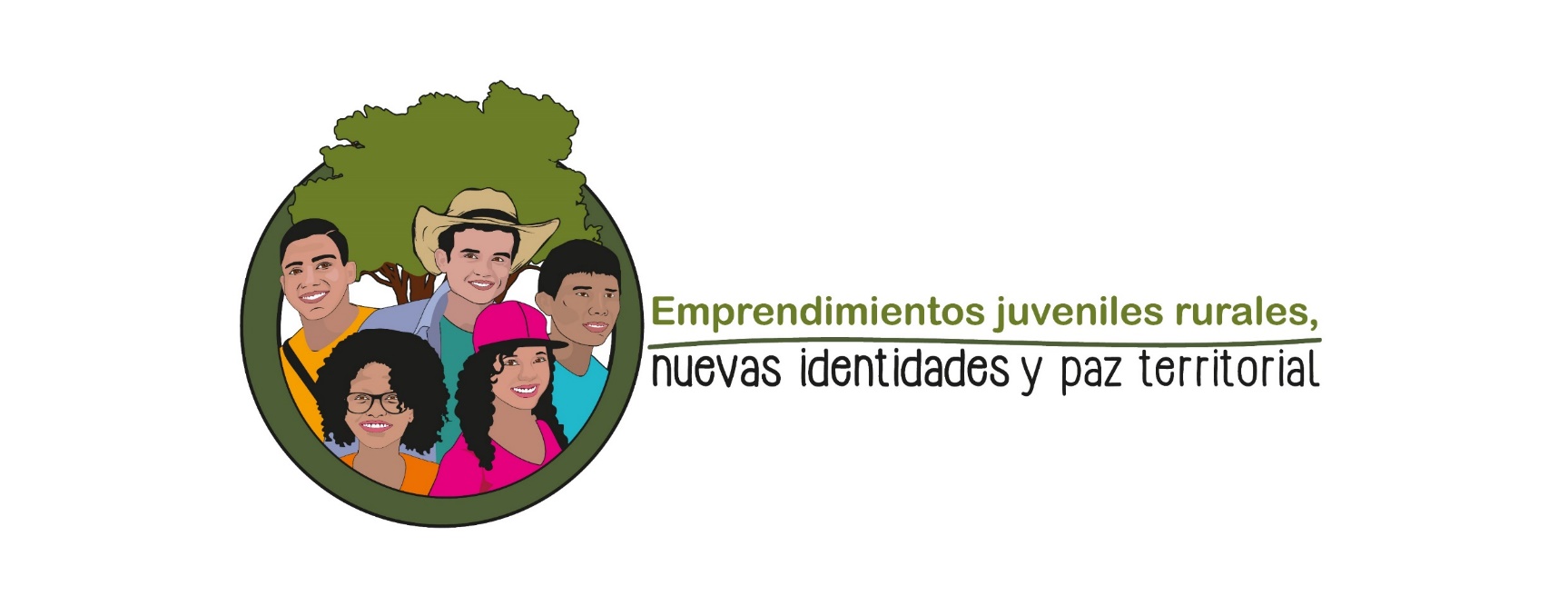 FORMULARIO DE SOLICITUD DE SUBVENCIÓN DE APOYO FINANCIERO A TERCEROSJUNIO DE 20181. DATOS GENERALESNota importante: Los cambios de dirección, número de celular/teléfono y, en particular, de dirección de correo electrónico deben ser notificados por escrito al IMCA. El IMCA no será responsable en caso de que no pueda ponerse en contacto con un solicitante.2. DESCRIPCIÓN DE LA EXPERIENCIA DE LA ORGANIZACIÓNDescriba dos (2) proyectos o experiencias, los más relevantes en su trayectoria como organización social, que evidencien su aporte concreto a la consecución de logros para el bienestar de sus asociados y asociadas. (Diligencie el siguiente cuadro. Máximo 1 página por experiencia).Experiencia 1.Experiencia 2. 3. TÍTULO DE LA ACCIÓN (propuesta o proyecto):  Resumen ejecutivo (máximo ½ página). …Aspectos generales (máximo 3 páginas)¿Cómo y por qué surge la idea del presente proyecto?...	¿Cómo participaron los y las jóvenes rurales que se beneficiarán con este proyecto?…¿Cuál es la principal problemática que se afronta con el proyecto?…¿Cómo se beneficiarán los y las jóvenes rurales con este proyecto?...¿Cuáles son las condiciones y las acciones que se van a implementar para el buen desarrollo y éxito del proyecto?…¿Cuál es la relación del proyecto presentado con las dinámicas económicas locales, municipales, regionales, nacionales, etc.?…Contenido y Descripción del Proyecto (Máximo 7 páginas) 3.3.1 Objetivos del Proyecto3.3.1.1 Objetivo general…3.3.1.2 Objetivo específico…3.3.2 Resultados Esperados (Máximo 3 resultados, que sean concretos, alcanzables y medibles).Resultado 1.…Resultado 2. …Resultado 3. …3.3.3 Actividades: Identifique máximo 4 actividades por cada resultado. Para cada actividad, describa la manera cómo la va a implementar. La descripción de cada actividad debe realizarla en máximo 700 caracteres (sin espacios). 3.3.3.1 Identificación y Descripción de las Actividades Resultado 1.R1. A1. Nombre de la actividadDescripción: R1. A2. Nombre de la actividadDescripción:R1. A3. Nombre de la actividadDescripción:R1. A4. Nombre de la actividadDescripción 3.3.3.2 Identificación y Descripción de las Actividades Resultado 2.R2. A1. Nombre de la actividadDescripción: R2. A2. Nombre de la actividadDescripción: R2. A3. Nombre de la actividadDescripción: R2. A4. Nombre de la actividadDescripción: 3.3.3.3 Identificación y Descripción de las Actividades Resultado 3.R3. A1. Nombre de la actividadDescripción: R3. A2. Nombre de la actividadDescripción: R3. A3. Nombre de la actividadDescripción: R3. A4. Nombre de la actividadDescripción: Duración y Cronograma de Ejecución del ProyectoDuración del proyectoLa duración del proyecto será de < # > meses. El proyecto se estima llevarlo a cabo del mes de < xxxx > de 2018 al mes de < xxxx> de 2019.Cronograma de ejecución del proyectoPegue aquí, el cronograma de las actividades del proyecto (Anexo I.b)Presupuesto del ProyectoComplete el presupuesto propuesto en la Guía del Solicitante (Anexo I.c).El presupuesto estipulado es  para la duración total de la AcciónEs de señalar que el presupuesto (Anexo I.c), está compuesto por una hoja de Excel que contiene la siguiente información:Rubros de ejecución de las actividades: Equipos, insumos, materiales, transporte, dietas y otros que se considere claves para el desarrollo de las acciones estipuladas.Rubro de recursos humanos. Rubro de gastos administrativos de la organización.Rubros de gastos de seguimiento financiero y contablePor favor diligencie la siguiente tabla con la información del Anexo I.cNombre de la organización Sigla de la organizaciónNIT Fecha de registro en Cámara de Comercio o equivalenteDirecciónCorreo Electrónico:Página Web o Fan Page:Título del proyectoMunicipio(s) donde se desarrollará el proyectoDuración total del proyecto (en meses)Financiación solicitada a IMCA (en Pesos)Objetivos del proyectoObjetivo general: Objetivo específico: Participantes o destinatariosResultados esperadosPrincipales actividades por resultadoPersona de contacto de la organizaciónCorreo electrónicoNúmero de celular/teléfonoNombre del proyecto o experienciaNombre del proyecto o experienciaLugar donde se desarrolló Costo ($)Financiador(es) Valor de la contribución (por donante)Fecha en que se ejecutó (del dd/mm/aaaa al dd/mm/aaaa)Objetivos y resultados alcanzados con el proyecto o experienciaObjetivos y resultados alcanzados con el proyecto o experienciaNombre del proyecto o experienciaNombre del proyecto o experienciaLugar donde se desarrolló Costo ($)Financiador(es) Valor de la contribución (por donante)Fecha en que se ejecutó (del dd/mm/aaaa al dd/mm/aaaa)Objetivos y resultados alcanzados con el proyecto o experienciaObjetivos y resultados alcanzados con el proyecto o experienciaItemValor ParcialValor SolicitadoAporte propioValor TotalCosto Actividades R1$$$$Costo Actividades R2$$$$Costo Actividades R3$$$$Recursos Humanos$$$$Gastos Administrativos$$$$Gastos de seguimiento financiero y contable$$$$Total ($)$$$$